Institución Educativa San Vicente HogarAbril 13 - 2020Papitos y mamitas reciban un cordial saludoInstrucciones para el trabajo de lectura del libro “Paul and Pierre in Paris”.Trabajar el capítulo 1 del libro.Descripción de la actividad – Libro de lecturaRealizar la traducción del capítulo 1 del libro “Paul and Pierre in Paris”, estilo paralelismo.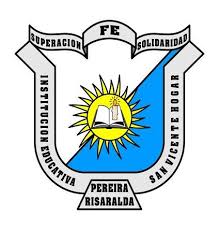 El paralelismo es, que se escribe una frase en ingles hasta donde hay signo de puntuación en inglés, luego debajo su equivalencia a español.Ejemplo:Paul is a young English boy.Paul es un niño inglés. Y así sucesivamente con todo el texto. Además de un color la versión en inglés y de otro color la versión en español, letra clara, legible y bonita.Descripción de la actividad – Comprensión textualResolver las siguientes preguntas en el cuaderno.Chapter 1. Answer the question.Why is Paul traveling?What is the name of the train?Why is it dark outside?How long is the tunnel?Which sea is the tunnel traveling under?